SECOND GRADE NEWS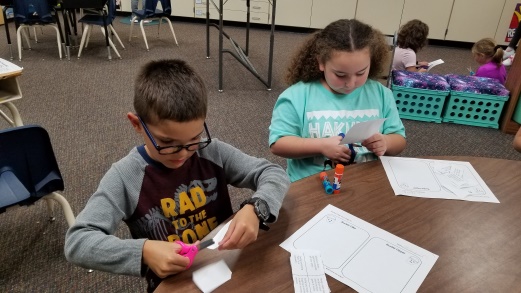 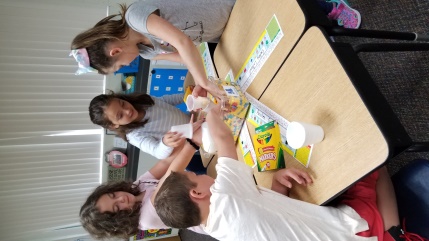 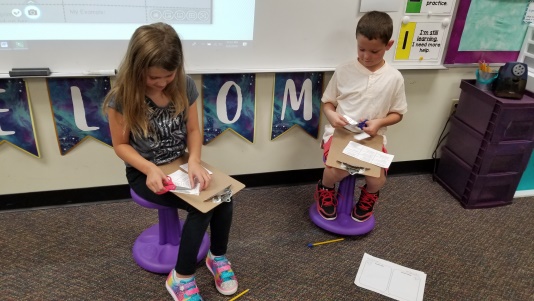 